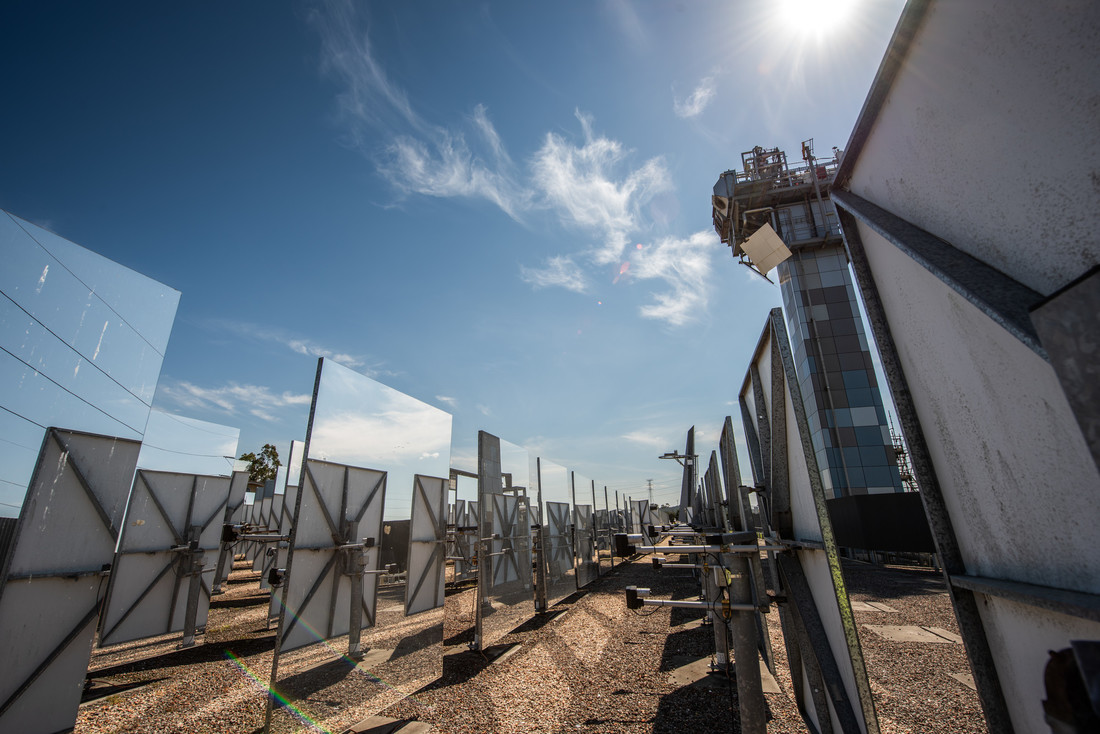 About CSIROThe Commonwealth Scientific and Industrial Research Organisation (CSIRO) is one of the world’s largest and most successful publicly funded research and development organisation with over 50 locations across Australia and internationally.CSIRO is committed to complementing its world-class science capabilities with outcome-focused research that will generate economic, environmental and social benefits for Australia in a global context.About CSIRO EnergyAs Australia’s energy transition catalyst CSIRO Energy aims to deliver science and technology solutions that will enhance Australia’s economic competitiveness and regional energy security – while enabling the transition to a net zero emissions future.We are Australia’s innovation catalyst, collaborating to boost Australia’s innovation performance. We will enable Australia’s energy transition to a net zero emissions through increased investment and capability in renewables, storage, systems analysis and integration, and digital energy technologies.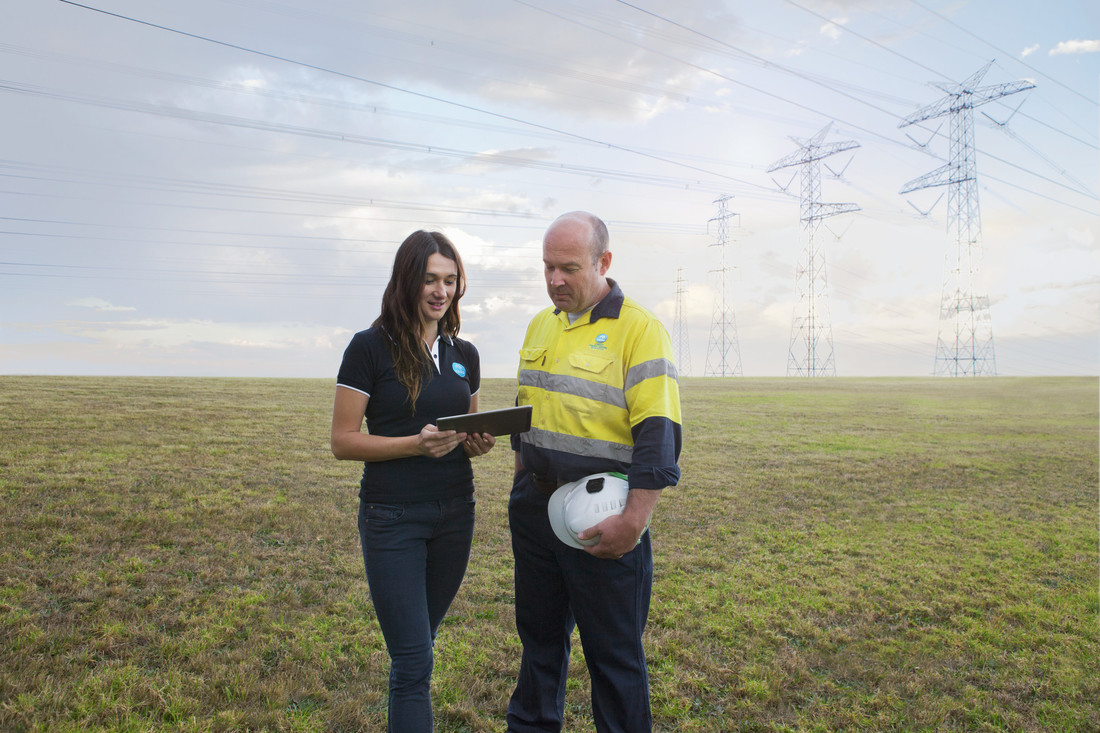 About the roleThe role of Director, CSIRO Energy presents an important opportunity to play a lead role in Australia’s energy transition creating impact within Australia and across the globe. This successful applicant will have a deep understanding of the Energy sector with a track record in leading change activities and building effective teams both within and across organisations. The role requires a visionary leader with experience in managing portfolios of projects and people within the research and development domain. The Director will be a member of the CSIRO Leadership team and have outstanding collaboration and communications skills.Strategic leadershipBuilding on the team's success, oversee and implement the Energy Strategy.Lead the business unit to develop and realise its science vision in partnership with stakeholders and science partners.Deliver timely, accountable and focused outcomes to government, industry and society through application of world class R&D.Develop an R&D environment characterised by science and engineering excellence, creativity, innovation and collaboration.Ensure effective implementation of CSIRO's governance and decision-making frameworks to build an environment of transparency and trust.Active membership of the CSIRO Leadership Team.Capability leadershipAttract, develop and retain world class talent that will meet current and future needs.Strive for 'Zero Harm' (physical and psychological) through a commitment to a healthy, safe and an environmentally sustainable workplace.Empower staff with sufficient autonomy to pursue innovative science and technology that encourages the creative exchange of ideas within the context of the broader CSIRO and BU Strategic plan and vision.Model appropriate and professional behaviour in the workplace and manage people matters proactively.Lead and champion change and collaboration across the organisation.Provide leadership to approximately 400 staff, students and affiliates to develop innovative scientific and technological solutions that deliver impact for Australia.Engagement and partnerships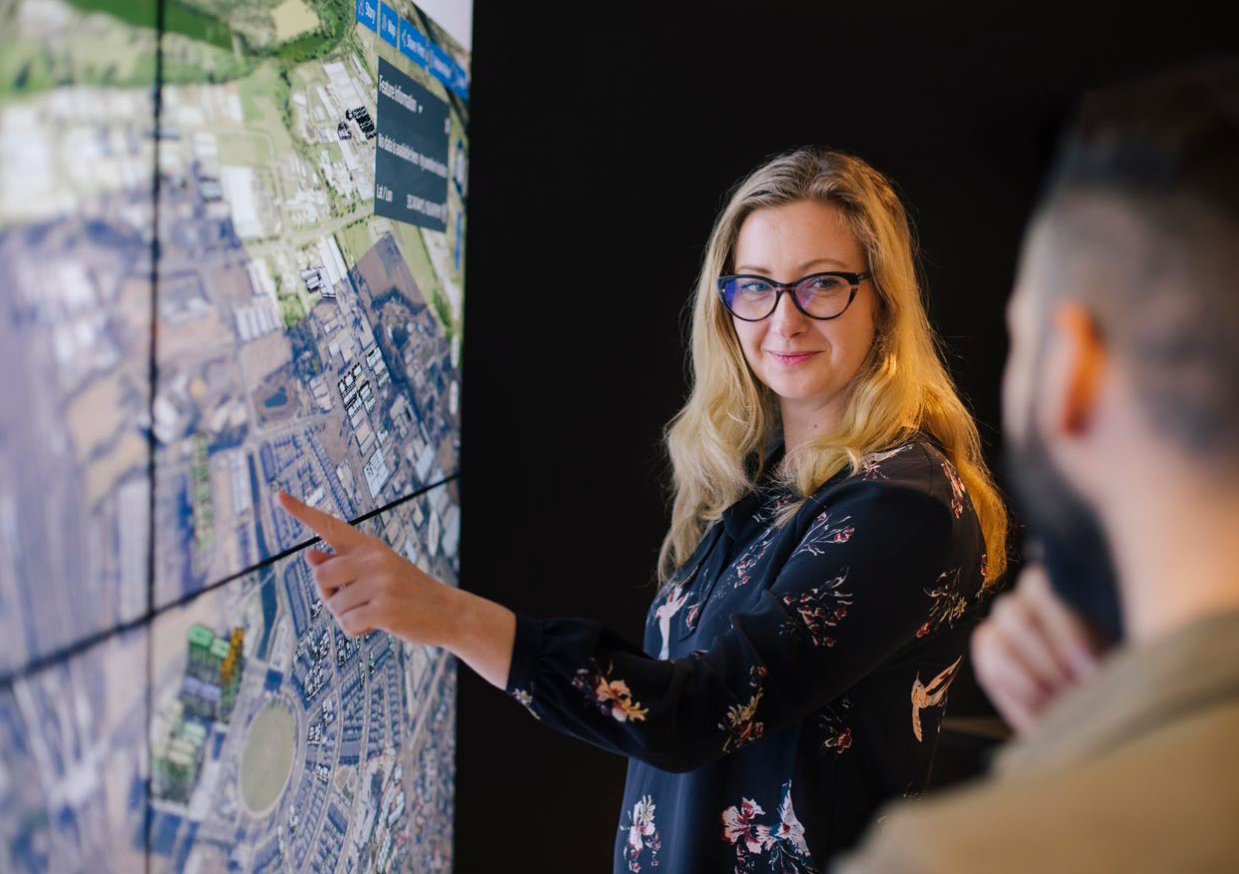 Develop and maintain strategic relationships with stakeholders, clients and partners to ensure alignment of the business unit's activities with the needs of the nation.Provide trusted advice to government, industry and the community.Undertake high level national/international representation of the Business Unit to expand the opportunities for science discovery and new business.Drive commercial outcomes through the transfer of research and technology into commercial and societal benefits.Build strategic alliances within the organisation to collaboratively execute CSIRO’s strategy and support cross-CSIRO initiatives.Resource leadershipLead and manage the business unit's financial resources, people, infrastructure and research assets to ensure their effective and efficient use.Secure a pipeline of impact opportunities aligned with national priorities that delivers a sustainable financial future.Ensure effective management of physical infrastructure and resources in an environmentally sustainable way.Ensure best practice governance and management of commercial activities and intellectual property.Director, CSIRO EnergyQualificationsTertiary qualifications in a relevant field  Postgraduate qualification or equivalent experienceCritical experiencesHas led large energy research, policy, regulation or development teams that are multi-disciplinary in nature.Has developed collaborative relationships with key stakeholders.  Has developed significant client/funding streams.Has developed and implemented energy research, policy, regulation or project management strategy in a diverse and complex organisation.Has grown a culture that in inclusive, puts people first and strives for excellence, diversity, and teamwork.Has led significant change processes.Strategic impactNurturing ‘boundary spanning’ activities to develop client opportunities that enrich the quality and breadth of research in CSIRO.Creating the vision for employees to strive to deliver on strategy through the sharing of knowledge, and exposure to relevant experiences.Leading our nation’s innovation system to grow competitive advantage and resolve future scientific and technology challenges.Selection criteriaEstablished credibility and respect in the energy domain with evidence of effective leadership of a world-class research or development capability commensurate with the scale of the Energy business unit. Postgraduate qualification in relevant field is desirable.Evidence of strong engagement skills and strategic relationship management that facilitates creation of impact and growth opportunities, drives commercial outcomes, and delivers national impact.Demonstrated ability to attract, retain, empower and develop world-class talent and to promote well-being, diversity and foster creativity and innovation.Demonstrated track record in leading a complex, multi-site and large-scale operation including managing financial and physical resources and creating a safe and healthy workplace.Established track record of building, driving and embedding cultural change and effective change management.Strong leadership skills that demonstrate the ability to unite, align and motivate disparate groups.Values and behaviours are exemplary, and actively promotes cross-organisation collaboration.Top 3 KPIs (e.g.)Impact from excellent scienceSustainable business modelEmployee engagementWhere I spend my time40% Business unit leadership20% Enterprise leadership40% Internal/external relationshipsWhat does success look like?I am building an innovative, sustainable and high-performing leadership team who are clear on the vision for CSIRO Energy and are empowered and enabled to drive science and engineering excellence and deliver high quality research outcomes for our nation.I am delivering the Energy strategy and objectives through my project portfolio within agreed financial budgets and timelines.I am collaborating effectively across CSIRO and with national and international stakeholders in industry, government, and universities to deliver innovative projects and solutions.I am influencing through my strong networks and relationships in industry and across CSIRO Business Units to engage capable resources for strategic projects.I am consulting with clients and Government to understand problems and co-design solutions that meet their future needs and are commercially relevant for CSIRO and industry.I am managing the talent and capability within the business unit to ensure we are diverse and inclusive and with the right capability for today and into the future.Key relationshipsMy fellow CSIRO Leadership Team colleagues to collaborate and bring together capability to deliver outcomes.My industry and Government networks to partner, advise and innovate.My Leadership team to deliver strategic outcomes, build capability and meet goals.Key customersIndustry partners, to partner and deliver science and technology solutions.My Fellow CSIRO leaders to collaborate and supply capability to delivery on our strategic objectives.Government agencies and policy makers, to understand national priorities, provide advice and transfer knowledge.Conditions of employmentAn attractive senior salary package will be offered to the successful candidate.CSIRO offers four weeks recreation leave and 15 days sick leave and carer’s leave apply.CSIRO has a flexible working policy.Regular interstate and some international travel will be required for this role.Relocation and immigration assistance will be provided to the successful candidate where required.This position is for a three-year fixed term.A security clearance and an Australian National Police Check will be required for this role.LocationThe preferred locations for this role include Newcastle NSW, Melbourne (Clayton) VIC, Brisbane (Pullenvale) QLD, however other locations may be considered.ApplyApplications should include your Curriculum Vitae and a statement of no more than 2 pages outlining how your skills, knowledge, experience and qualifications make you the best person for the role.Please submit your application via the CSIRO website: https://jobs.csiro.au/ 